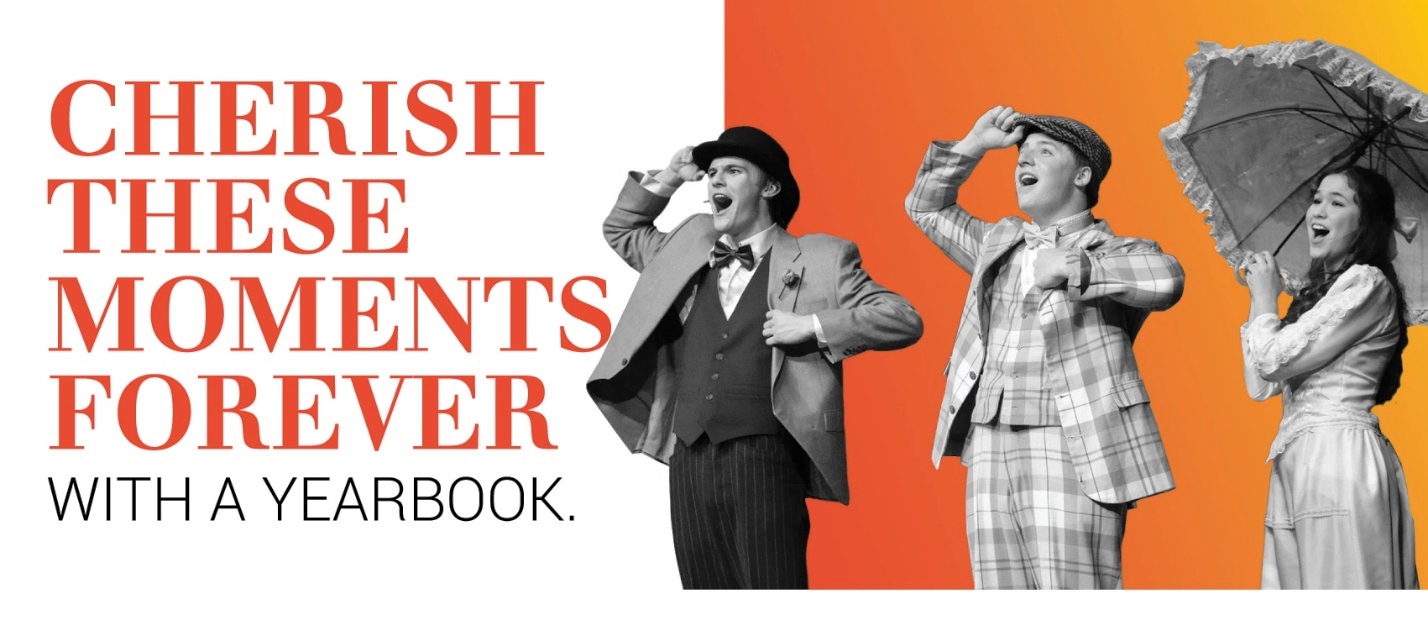 Dear Parent or Guardian,Students experience special moments with their friends, teammates and classmates during school. Show your support of your child and their accomplishments at (School Name) with a personal (ad/tribute) in the (year) (name of yearbook) yearbook.The yearbook helps your teen remember the special people and memories from this school year. The addition of a special photo and message written by you will make the book even more personal.(Ads/Tributes) are available in a variety of sizes and prices. A brochure, which includes examples and a rate sheet, is enclosed with this letter. Buy online at yearbookforever.com, or bring photos, text and the order form along with payment to the front office or yearbook room (room number).If you have any questions or would like more information, please feel free to contact the yearbook staff at (phone number) on weekdays before (time).Sincerely,(Adviser name)Yearbook Adviser(School Name)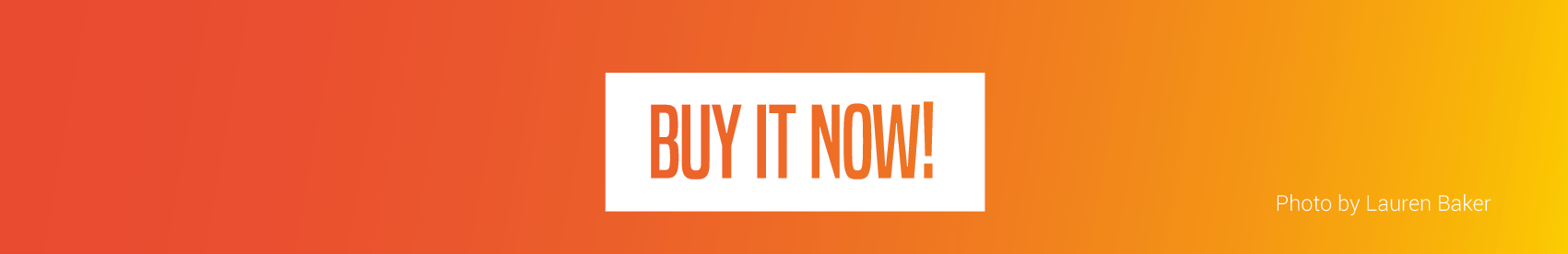 